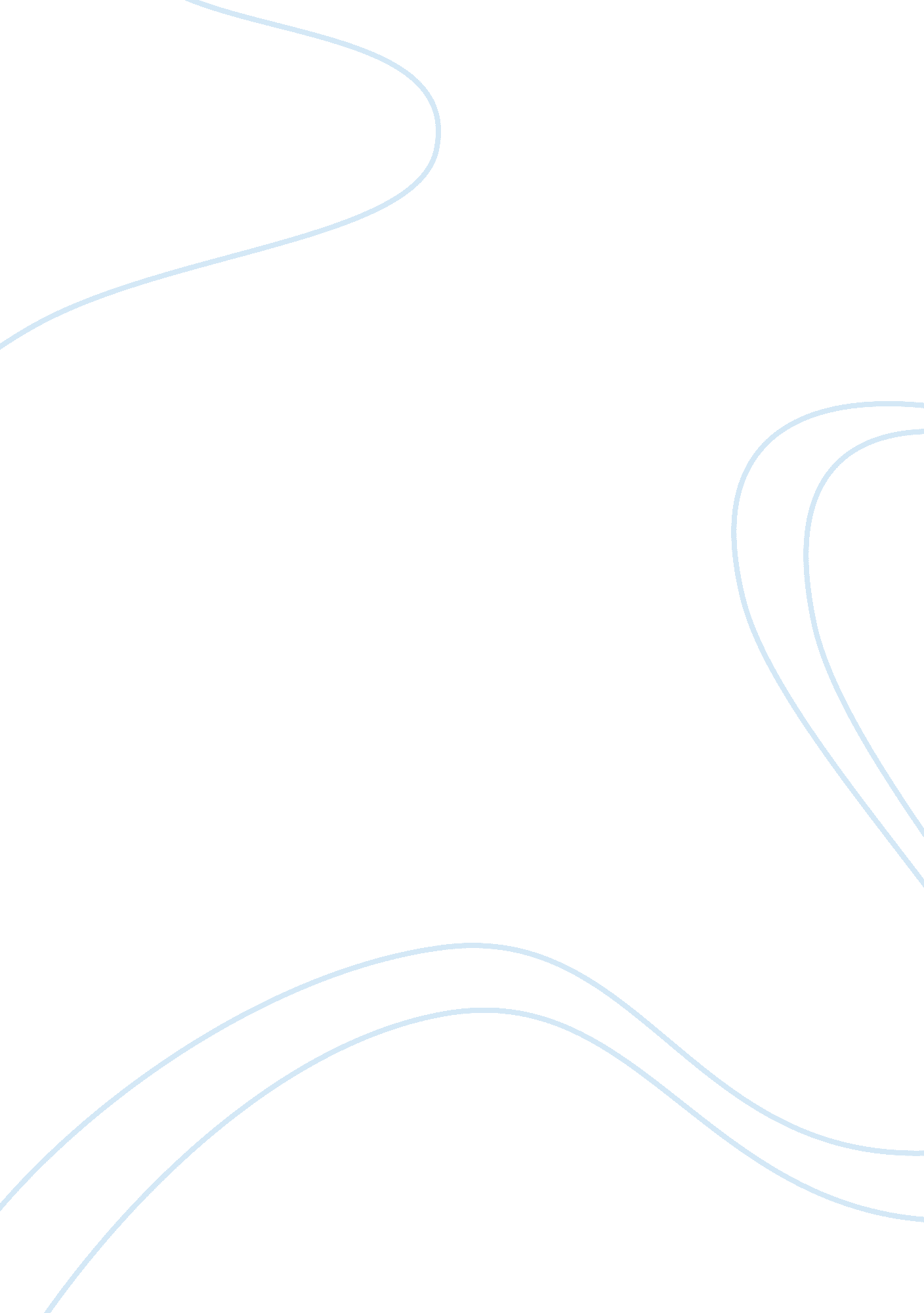 Making choices guideHealth & Medicine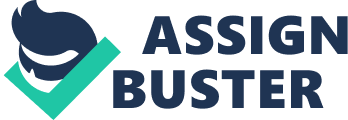 Topic:  Making Choices Guide Living environment choices of people is depended upon various factors like their community, religion, financial status, family status and age. The requirement of people to choose a residence or particular geographical area is decided by all the above said variables. Variables like community and religion demands a couple or old aged people to look for a specific area . The selection of living option is largely influenced by the financial status of an individual as finance allow person to get what they desire. Family status, most of the time demands living option to be in accordance with the needs of the members in a family. While, age demands a person to choose a place where one can be physically and mentally safe and comfortable. However, people having credible financial support can make living environment choices with less effort and comfort. 
The financial support like insurance, bank savings and a handsome salary can aid people to make better living choices. If a person is wealthy or is highly salaried, then he can buy or lease house or apartments of good quality. According to (Wall)“ To simplify life, many retirees buy a house or condo that may be too small to accommodate their lifestyle. Even if it is just you and your spouse, consider moving to a house or apartment that has at least three bedrooms”. In general people should select an area which is safe and compatible with their personal requirements like religion, tradition and independence. 
If a person is of a particular country or belongs to a specific community, then they will have a preference for a certain living area and environment. For example, If an individual or family is Jewish, they would prefer to live in an area where Jewish reside . This is because in a Jewish area they can have more social life, access to religious practices and other living needs. Usually old aged people are very traditional and hence opt for living environment where they can practice their customs and rituals. People should consider the variables mentioned, as this enables them a comfortable living and smooth functioning of their daily life. As per(LeGates. 1996, 523)“ Many people want a kind of sanctuary for their living environment, a place where they can bring up their children, have privacy, sleep , eat, relax, and restore themselves”. 
People from different culture and religion have distinctive beliefs and customs and choosing an environment compatible with these factors benefit the people in a positive manner. When it is the question of aged people, care givers should understand their physical needs and religious needs in choosing a living environment. Care givers need to assess the financial capacity of the old people and select a living environment which is simple but health providing. According to (Marmot, 2010) “ There are a number of elements of the living environment that influence health including the built environment and the communities in which people live”. Even when making choice for other individuals, attention should be given to all variables otherwise the health and well being of the person can be negatively affected. 
References 
LeGates, R. T. (1996). The City Reader (5thth ed., p. 523). Oxon: Routledge. 
Marmot, M. (2010). IPH action areas in health inequalities - developing healthy and sustainable communities. In Public Health. Retrieved January 9, 2012, from http://www. publichealth. ie/ healthinequalities/healthylivingenvironments 
Wall, G. (n. d.). Choosing Where to Live After Retiring. In WIFE. org. Retrieved January 9, 2012, from http://www. wife. org/money_retirement_wheretolive. htm 